БЕЗОПАСНОЕ ОБЩЕНИЕ С ДОМАШНИМИ ЖИВОТНЫМИЗдравствуйте, дорогие ребята!Я уверена, что вы любите своих добрых друзей — домашних обитателей — кошек, собак, попугаев, морских свинок и хомяков. А знаете ли вы, как нужно правильно вести себя с ними, чтобы кошка вас не поцарапала, а собака не укусила?Опишу сценку, которую мне пришлось недавно наблюдать.Мальчик вывел на поводке прогуляться своего питомца — фокстерьера. Навстречу им шла знакомая девочка. Она остановилась, чтобы поговорить с хозяином собаки. Дети стали о чем-то оживленно болтать, смеяться, потом девочка в шутку слегка толкнула мальчугана.Как вы думаете, что сделала собака?Фокстерьер грозно зарычал, подскочил к девочке и ухватил зубами рукав ее курточки. Собака решила, что хозяина хотят обидеть, и он нуждается в защите.Надеюсь, вы знаете, что к незнакомым собакам не нужно подходить слишком близко. Даже если собака кажется доброй и очень милой, не надо навязываться в друзья и пытаться погладить или почесать ее за ухом. Обойдите собаку стороной, когда она ест или охраняет своих детенышей, Если чужая собака лает на вас, лучше слегка замедлите шаги и остановитесь, но никогда не пускайтесь от нее наутек. Собака посчитает вас добычей, бросится вдогонку и может укусить!Вы, конечно, помните слова знаменитой песенки: «Собака бывает кусачей только от жизни собачьей! На самом деле бродячие собаки редко нападают на людей первыми. Чтобы отогнать такое животное, достаточно нагнуться к земле и взять камень или палку.А вот домашние животные, часто хорошо воспитанные и дрессированные, могут и укусить, если вы неправильно ведете себя с ними.Не забывайте, что собаки не любят, когда им пристально смотрят в глаза, когда их хватают и тянут за хвост, держат за уши.Помните, что лучше уступить собаке дорогу, если невзначай встретите ее в узком проулке или проходе.А что нужно сделать после общения с домашними животными?Верно. Тщательно вымыть руки с мылом, чтобы смыть волоски, частицы грязи и удалить микробов с кожи.Послушайте сказку.ДЕНЬ РОЖДЕНИЯ ВАСИУтром болонка Чапа вышла из дома, отряхнулась, зевнула и побрела по дорожке к будке Барбоса. Барбос радостно завилял хвостом, приветствуя ее.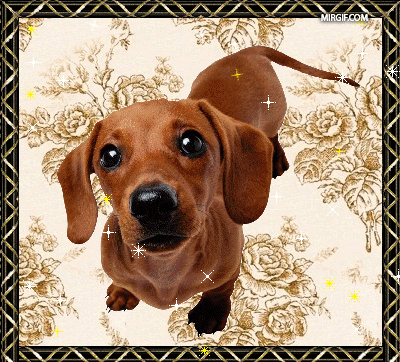 —    С добрым утром! Как спалось? — вежливо спросил он подружку.—    Доброе утро, Барбос. Какой сон? За всю ночь глаз не сомкнула. Вчера так переволновалась, да и живот болел!—    Ах, да, да! Я и забыл. Ведь вчера у нашего Васи был день рождения, приходили гости. Бегали, шумели.—    И шумели, и весь дом вверх дном перевернули, покоя никакого! — подхватила Чапа.—    Ну, расскажи обо всем по порядку, а то я в будке сидел, ничего не видел и не слышал, — попросил пес.—    Поначалу все шло хорошо, — начала рассказывать Чапа. — Пришли к Васе друзья. С цветами, с подарками. Все его поздравляли, счастья и здоровья ему желали. А потом увидели меня, и давай гладить, на руки брать, живот щекотать, за уши трепать. Я терпела-терпела, а когда эти «нежности» мне совсем надоели, начала рычать и даже зубы слегка оскалила. Конечно, ты понимаешь, я собака домашняя, воспитанная, но не очень-то люблю, когда незнакомые дети мне в друзья набиваются.А как вы ведете себя с собакой ваших друзей, когда приходите к ним в гости?Барбос вздохнул:—    Понимаю, понимаю... Я ведь тоже не кусачий пес. Ну, а дальше-то что было?—    А дальше вот что: уселись дети за стол и принялись за еду...—    Как, — ужаснулся Барбос, — даже руки не помыли?!Почему нужно мыть руки после общения с домашними животными?—    В том-то и дело, что не помыли. Хорошо, что тут как раз мама в комнату вошла и велела всем быстро в ванную идти и вымыть руки с мылом.—    Вот это правильно. Молодец мама! — обрадовался Барбос.—    Когда дети за столом сидели и ели, они, по правде сказать, и меня не забывали — бросали под стол куриные косточки, кусочки пирожка, конфеты, — похвалилась Чапа. — Я так объелась, что даже живот разболелся. Ты ведь знаешь, Барбос, что собаки — создания неясные, нас надо вовремя кормить, а сладости нам и вовсе противопоказаны.—    Знаю, знаю,   вздохнул пес. — Меня-то сладостями никто не угощает.—    Не горюй! Это и лучше. Зато здоровье сохранишь, — утешила друга Чана и продолжила рассказ. — Дети встали из-за стола, стали бегать, играть, за мной по всему дому гоняться. Потом музыку включили и танцы затеяли. Вася меня за передние лапы взял и со мной вальсировал. Не поверишь, до сих пор спина ноет и лапы болят!—    Бедняжка! — посочувствовал Барбос.—    Это еще ничего, — продолжала болонка. — Но когда ребята из игрушечного пистолета стали пистонами палить — тут-то я страху и натерпелась. Под диван сразу забилась. Один мальчишка попытался меня оттуда вытащить, так я его за руку тяпнула!—    Неужели тяпнула?—    А что мне оставалось? Как прикажешь поступать с детьми, которые не знают правил обращения с нами, с собаками? Конечно, парнишка в слезы. Видно, больно я его куснула. Хорошо хоть не до крови. Только после этого они меня, наконец, в покое оставили и по домам расходиться стали. А я всю ночь под диваном просидела. Вот такой день рождения нашего Васи получился!—    Ладно, Чапа, ты не горюй. День рождения Васи теперь не скоро, через год. Иди домой и отсыпайся. А я дом сторожить буду.ВОПРОСЫПочему болонка Чапа не выспалась?Хотела ли Чапа подружиться с ребятами, которые пришли к Васе на день рождения? Почему она зарычала на детей?Почему у Чапы разболелся живот?Чего испугалась Чапа? Куда она спряталась?Почему болонка укусила одного из гостей?Как нужно вести себя, если вы пришли в дом к другу, у которого есть собака?БЕЗОПАСНОЕ ОБЩЕНИЕ С ДОМАШНИМИ ЖИВОТНЫМИ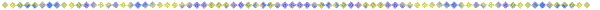 Коли вы встретились с собакой в узком проулке или проходе, то уступите ей дорогу.Никогда пристально не смотрите собаке в глаза.Не убегайте от собаки на улице.Не гладьте незнакомых животных.Не толкайте и не нападайте в шутку на хозяина собаки.Будьте вежливыми с чужой собакой или кошкой, если вы в гостях.Не навязывайтесь в друзья к животному, если оно дружить не хочет — рычит или шипит.Не трогайте собаку или кошку, когда они едят или кого-то охраняют, особенно своих детенышей.После общения с животными обязательно вымойте руки.